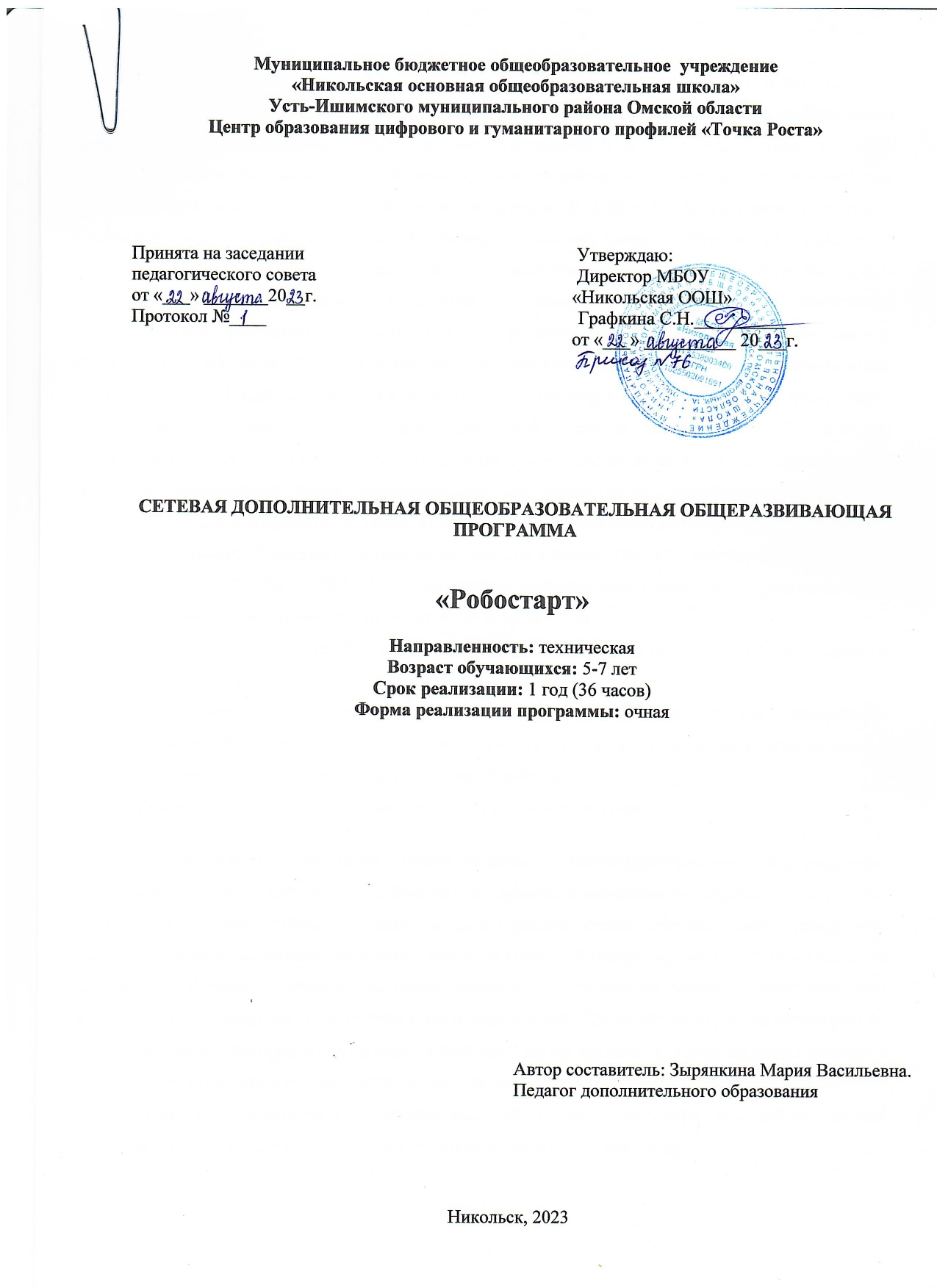 ПОЯСНИТЕЛЬНАЯ ЗАПИСКАСегодня обществу необходимы социально активные, самостоятельные и творческие   люди, способные к саморазвитию. Инновационные процессы в системе образования требуют новой организации системы в целом. Образовательная деятельность в детском саду строится с учетом развития личности, мотивации и способностей детей в различных видах деятельности, обеспечивает разностороннее развитие детей с учетом их возрастных и индивидуальных психологических и физиологических особенностей и интересов, образовательных потребностей участников образовательных отношений, которые так же реализуются через систему дополнительного образования детей. С учетом особенностей образовательного учреждения – дошкольное образовательное учреждение детский сад с группами общеразвивающей направленности. Формирование мотивации развития и обучения дошкольников, а также творческой познавательной деятельности – вот главные задачи, которые стоят сегодня перед педагогом в рамках федеральных государственных образовательных стандартов дошкольного образования(далее ФГОС ДО). В связи с этим огромное значение отведено конструированию. Конструирование по ФГОС ДО определено как компонент обязательной части программы, как вид деятельности, способствующий развитию исследовательской и творческой активности детей, а также умений наблюдать и экспериментировать.Программа «Робостарт» составлена на основании Закона РФ «Об образовании в Российской Федерации» (№273-ФЗ от 29.12.2012), Концепции развития дополнительного образования детей (утв. распоряжением Правительства РФ от 04.09.2014 № 1726)Данная программа является модифицированной и составлена на основе учебного пособия « Лего-конструирование в детском саду» // Е.В Фешина (2016).Программа рассчитана на обучение детей в возрасте от 5 до 7 лет. В группу   принимаются все желающие, без специального отбора, в количестве от 5 до 10 человек. Если ребенок желает покинуть группу, на его место принимается новый ребенок.Режим занятий: 1 год обучения - 1час в неделю (36 часов в год).Деятельность – это первое условие развития у дошкольника познавательных процессов. Чтобы ребенок активно развивался, необходимо его вовлечь в деятельность. Образовательная задача заключается в создании условий, которые бы провоцировали детское действие. Такие условия легко реализовать в образовательной среде лего - конструирования. Конструктор Легo - это занимательный материал, развивающий детскую фантазию, воображение, творческое начало. Конструктор дает возможность не только собирать игрушку, но и играть с ней. Большинство игр с конструктором не исчерпывается предлагаемыми заданиями, а позволяет детям составлять новые варианты заданий и придумывать новые игры с конструктором, то есть занимается творческой деятельностью. Основной образовательной деятельностью с использованием конструктора является игра - ведущий вид детской деятельности. Конструктор Лего позволяет учиться, играя и обучаться в игре.Программа направлена на всестороннее, гармоничное развитие детей дошкольного возраста, с учѐтом возможностей и состояния здоровья детей, расширение функциональных возможностей развивающегося организма, овладение ребѐнком базовыми умениями и навыками в разных упражнениях.Цель   программы:   создание   благоприятных	условий для развития у дошкольников первоначальных конструкторских умений на основе лего– конструирования.Задачи: формирование у детей теоретических знаний, освоение терминологии конструирования и робототехники;освоение детьми практических навыков работы с конструктором , навыков элементарного программирования.;формирование и развитие познавательных и творческих способностей детей, активизация фантазии и воображения;развитие логического и алгоритмического мышления;воспитание трудолюбия, усидчивости, аккуратности, обязательности;                  Результаты изучения курсаПрограмма обеспечивает достижение дошкольника определѐнных       личностных, метапредметных и предметных результатов.Личностные результатыВоспитание патриотизма, чувства гордости за свою Родину, российский народ и историю России.Формирование целостного, социально ориентированного взгляда на мир в его органичном единстве и разнообразии природы, народов, культур и религий.Формирование уважительного отношения к иному мнению, истории и культуре других народов.Принятие и освоение социальной роли обучающегося, развитие мотивов учебной деятельности и формирование личностного смысла учения.Развитие самостоятельности и личной ответственности за свои поступки, в том числе в информационной деятельности, на основе представлений о нравственных нормах, социальной справедливости и свободе.Развитие навыков сотрудничества со взрослыми и сверстниками в разных ситуациях, умений не создавать конфликтов и находить выходы из спорных ситуаций.Формирование установки на безопасный и здоровый образ жизни.Метапредметные результатыОсвоение способов решения проблем творческого и поискового характера.Формирование умений планировать, контролировать и оценивать учебные действия в соответствии с поставленной задачей и условиями еѐ реализации, определять наиболее эффективные способы достижения результата.Использование знаково-символических средств представления информации для создания моделей изучаемых объектов и процессов, схем решения учебных и практических задач.Овладение логическими действиями сравнения, анализа, синтеза, обобщения, классификации по родовидовым признакам, установления аналогий и причинно-следственных связей, построения рассуждений, отнесения к известным понятиям.Готовность слушать собеседника и вести диалог, признавать возможность существования различных точек зрения и права каждого иметь свою, излагать своѐ мнение и аргументировать свою точку зрения и оценку событий.ПредметныеПолучение первоначальных представлений о созидательном и нравственном значении труда в жизни человека и общества, о мире профессий и важности правильного выбора профессии.Использование приобретѐнных знаний и умений для творческого решения несложных конструкторских, художественно-конструкторских (дизайнерских), технологических и организационных задач.Приобретение первоначальных знаний о правилах создания предметной и информационной среды и умения применять их для выполнения учебно-познавательных и проектных	художественно-конструкторских	задач.Календарно-тематическое планированиеСодержание программыКОНТРОЛЬНО-ОЦЕНОЧНЫЕ СРЕДСТВАОрганизация выставки лучших работ.Представлений собственных моделей.Соревнование между детьми и их родителями.УСЛОВИЯ РЕАЛИЗАЦИИ ПРОГРАММЫ1.	Кабинет укомплектованный необходимым инвентарем;Шкафы, ящики; столы;Компьютер;Магнитная доска;Наборы лего- конструкторов; 8.Схемы построек лего- моделей. 9.Мелкие игрушки для обыгрывания.Список литературыОсновная образовательная программа дошкольного образования /Под ред. Н. Е. Вераксы, Т. С. Комаровой, М. А. Васильевой. — М.: МОЗАИКА СИНТЕЗ, 2014. — 368 с2.Комарова Л.Г. Строим из LEGO «ЛИНКА-ПРЕСС» – Москва, 2001.3.Куцакова Л.В. «Конструирование в детском саду» », М.,: МОЗАИКА-СИНТЕЗ, 2016г.-80с.4.Лусс Т.В. Формирование навыков конструктивно-игровой деятельности у детей с помощью LEGO. – Москва: Гуманитарный издательский центр ВЛАДОС, 2003.  ТемаКоличество часов1Знакомство с конструктором42Какой бывает транспорт?63Моделирование животных64Конструирование по образцу сложныхмоделей (ПервоРобот ЛЕГО WeDo)85Обучаемся играя26Конструируем по образцу47Конструирование по условиям (ЛЕГО)6ИТОГО36Тематическое планированиеКратное содержаниеКоличест во часовЗнакомство с конструктором ТИКО - 4 чЗнакомство с конструктором ТИКО - 4 чЗнакомство с конструктором ТИКО - 4 чЗнакомство с конструктором ТИКО - 4 ч12Знакомство с деталями ТИКО. Исследователи цвета, форм (1ч)Варианты скреплений (1ч)Принимать участие в коллективном обсуждении, рассматривая детали конструктора, цвет деталей, их формы.Коллективно обсуждать технологию скрепления деталей:         треугольника,	прямоугольника, многоугольника, обосновывая выбор и чередование операций, заменять трудоемкие операции на более простые.1134Узоры и орнаменты (1ч)Конструирование на свободную тему (1ч)Перечислять необходимый инструментарий, выделять правила безопасной работы. Осознанно выбирать для изготовления фигуры детали по форме и цвету. Самостоятельно размещать на рабочем месте материалы для работы.Читать графическую инструкционную карту, проверять соответствие размера, форм и цвета. Работать в паре. Моделировать различноерасположение фигур на плоскости.11Какой бывает транспорт? – 6 ч.Какой бывает транспорт? – 6 ч.Какой бывает транспорт? – 6 ч.Какой бывает транспорт? – 6 ч.1.Знакомство с видами транспорта (2ч)Классифицировать	транспорт	по	видам. Приводить примеры транспорта разных видов. Определять функции использования и применения разных машин в жизни людей.Анализировать рисунок-схему. Моделировать легковой транспорт по образцу и самостоятельно. Выбирать для изготовления транспорта детали по форме и цвету.22.Легковой и грузовой транспорт (4ч)Классифицировать	транспорт	по	видам. Приводить примеры транспорта разных видов. Определять функции использования и применения разных машин в жизни людей.Анализировать рисунок-схему. Моделировать легковой транспорт по образцу и самостоятельно. Выбирать для изготовления транспорта детали по форме и цвету.2.Легковой и грузовой транспорт (4ч)Классифицировать	транспорт	по	видам. Приводить примеры транспорта разных видов. Определять функции использования и применения разных машин в жизни людей.Анализировать рисунок-схему. Моделировать легковой транспорт по образцу и самостоятельно. Выбирать для изготовления транспорта детали по форме и цвету.4Моделирование животных – 6 ч.Моделирование животных – 6 ч.Моделирование животных – 6 ч.Моделирование животных – 6 ч.11Домашние животные (3ч)Дикие животные (3ч)Характеризовать	животных	по	видам.Приводить примеры животных каждого вида.Рассказывать о домашних животных и заботе о33них.	Анализировать	рисунок-схему.Моделировать	разные	виды	животных	по образцу и самостоятельно.Конструирование по образцу сложных моделей (ПервоРобот ЛЕГО WeDo) – 8ч.Конструирование по образцу сложных моделей (ПервоРобот ЛЕГО WeDo) – 8ч.Конструирование по образцу сложных моделей (ПервоРобот ЛЕГО WeDo) – 8ч.Конструирование по образцу сложных моделей (ПервоРобот ЛЕГО WeDo) – 8ч.12«Танцующиептицы», составление плана (2ч)Работа над проектом«Танцующие птицы» (6ч) Защита проектаПринимать участие в коллективном обсуждении технологии изготовления фигуры.Объяснять выбор действий при моделировании.Осознанно выбирать для изготовления детали по форме и цвету.26Обучаемся играя - 2 ч.Обучаемся играя - 2 ч.Обучаемся играя - 2 ч.Обучаемся играя - 2 ч.1Конструирование мебели (2ч)Технологии скрепления деталей: треугольника, прямоугольника, многоугольника, обосновывая выбор и чередование операций, заменятьтрудоемкие операции на более простые.2Конструирование по образцу– 4 ч.Конструирование по образцу– 4 ч.Конструирование по образцу– 4 ч.Конструирование по образцу– 4 ч.12Город (2ч)Служба спасения (2ч)Читать графическую инструкционную карту, проверять соответствие размера, форм и цвета. Планировать и обсуждать выбор действий при конструировании моделей. Классифицировать здания по типам, машины службы спасения, воздушный транспорт по функциональным признакам. Моделировать разные типы зданий, машин по образцу.Конструирование космических аппаратов иаэропортов22Конструирование по условиям (ЛЕГО) – 6ч.Конструирование по условиям (ЛЕГО) – 6ч.Конструирование по условиям (ЛЕГО) – 6ч.Конструирование по условиям (ЛЕГО) – 6ч.12Проект «Поселок, в котором я живу» (4ч)Проект «Наша школа» (2ч)Моделировать различное расположение фигур на плоскости. Моделировать разные типы зданий, построек самостоятельно.Моделировать различное расположение фигур наплоскости. Моделировать разные типы зданий, построек самостоятельно.42